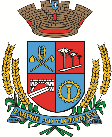 Estado do Rio Grande do SulCâmara de Vereadores de Getúlio VargasBoletim Informativo Nº. 044/2019Sessão Ordinária do dia 28 de novembro de 2019, às 18h15, realizada na sede do Poder Legislativo, na Sala das Sessões Engenheiro Firmino Girardello, sob a Presidência do Vereador Dinarte Afonso Tagliari Farias, secretariado pelo Vereador Domingo Borges de Oliveira, 1º Secretário, com presença dos Vereadores: Aquiles Pessoa da Silva, Amilton José Lazzari, Deliane Assunção Ponzi, Eloi Nardi, Jeferson Wilian Karpinski, Nelson Henrique Rogalski e Paulo Cesar Borgmann.PROPOSIÇÕES EM PAUTAPedido de Providências n.º 035/19, de 25-11-2019 -  Vereadora Deliane Assunção Ponzi - Solicita as seguintes melhorias para a Rua Humberto Guidi, bairro XV de Novembro: limpeza da tubulação de escoamento de água pluvial e das bocas de lobo existentes, e estudo técnico pelo setor de engenharia de trânsito para construção de uma faixa elevada de pedestres nas proximidades da escola do bairro.APROVADO POR UNANIMIDADEProjeto de Lei n.º 095/19, de 04-11-2019, acompanhado de Parecer Favorável n.º 011/19 - Executivo Municipal - Dispõe sobre a licença prêmio prevista na Lei Municipal n.º 1.991/91, por ocasião da inativação de servidores.APROVADO POR UNANIMIDADEProjeto de Lei n.º 104/19, de 22-11-2019 - Executivo Municipal – Autoriza o Poder Executivo Municipal a efetuar a contratação de 01 (um) Auxiliar de Professor, em caráter temporário de excepcional interesse público.APROVADO POR UNANIMIDADEProjeto de Lei Legislativo n.º 004/19, de 26-11-2019 - Vereador Paulo Cesar Borgmann - Institui o Dia Municipal do Leonismo e o Dia Municipal de Doação de Órgãos, no âmbito do Município de Getúlio Vargas.APROVADO POR UNANIMIDADEMoção n.º 026/19, de 26-11-2019 - Vereador Eloi Nardi – Solicita que seja manifestado pesar pelo falecimento do jornalista Meirelles Duarte.APROVADO POR UNANIMIDADECOMUNICADOSO horário de atendimento ao público na Casa é de segunda a sexta-feira, das 7h30min às 12h30min, sem fechar ao meio dia. As Sessões Ordinárias de dezembro acontecem nos dias  12 e 19, às 18h30min, na Sala das Sessões Engenheiro Firmino Girardello, na Câmara de Vereadores. Participe!Para maiores informações acesse:www.getuliovargas.rs.leg.brGetúlio Vargas, 4 de dezembro de 2019Dinarte Afonso Tagliari FariasPresidente